№ п/пНаименование товараЕд. изм.Кол-воТехнические, функциональные характеристикиТехнические, функциональные характеристикиТехнические, функциональные характеристики№ п/пНаименование товараЕд. изм.Кол-воПоказатель (наименование комплектующего, технического параметра и т.п.)Показатель (наименование комплектующего, технического параметра и т.п.)Описание, значение1.Паровозик с горкой и лазомТР-09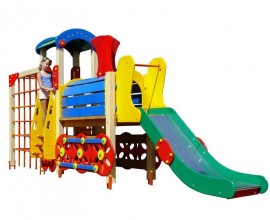 Шт. 11.Паровозик с горкой и лазомТР-09Шт. 1Высота (мм) Высота (мм) 27001.Паровозик с горкой и лазомТР-09Шт. 1Длина (мм)Длина (мм)65001.Паровозик с горкой и лазомТР-09Шт. 1Ширина (мм)Ширина (мм)12001.Паровозик с горкой и лазомТР-09Шт. 1Высота площадки (мм)Высота площадки (мм)900 1.Паровозик с горкой и лазомТР-09Шт. 1Применяемые материалыПрименяемые материалыПрименяемые материалы1.Паровозик с горкой и лазомТР-09Шт. 1СтолбыВ кол-ве 10шт. клееного деревянного бруса, сечением 100х100 мм и имеющими скругленный профиль с канавкой посередине. Сверху столбы заканчиваются фанерной   заглушкой синего цвета.Снизу столб заканчивается металлической  закладной деталью изготовленной  из металлического уголка 30х30х3мм и листовой стали 130х10х2мм, которые бетонируются в землю на 400мм.В кол-ве 10шт. клееного деревянного бруса, сечением 100х100 мм и имеющими скругленный профиль с канавкой посередине. Сверху столбы заканчиваются фанерной   заглушкой синего цвета.Снизу столб заканчивается металлической  закладной деталью изготовленной  из металлического уголка 30х30х3мм и листовой стали 130х10х2мм, которые бетонируются в землю на 400мм.1.Паровозик с горкой и лазомТР-09Шт. 1ПолыВ количестве 1 шт. пол выполнен из деревянных брусков 800х100х40мм и крепится к столбу мебельным болтом 150мм.В количестве 1 шт. пол выполнен из деревянных брусков 800х100х40мм и крепится к столбу мебельным болтом 150мм.1.Паровозик с горкой и лазомТР-09Шт. 1Горка Н-900мм.В кол-ве 1шт. Каркас выполнен из профильной трубы сечением 50х25х2мм и утоплен в отфрезерованный паз фанерного борта по всей длине. Скат изготовлен из единого листа не ржавеющей стали, толщиной 1,2 мм, приваренным к каркасу горки. Борта горки выполнены из влагостойкой фанеры марки ФСФ сорт 2/2 толщиной 18мм и высотой 100мм.Боковые ограждения ската горки выполнены из влагостойкой фанеры марки ФСФ сорт 2/2 толщиной 18мм, высотой 700мм и оборудованы поручнем ограничителем на высоте 600мм. Поручень выполнен  из металлической трубы диаметром 27мм и толщиной стенки 3.5мм с двумя штампованными ушками из стали 2 мм, под 4 мебельных болта.В кол-ве 1шт. Каркас выполнен из профильной трубы сечением 50х25х2мм и утоплен в отфрезерованный паз фанерного борта по всей длине. Скат изготовлен из единого листа не ржавеющей стали, толщиной 1,2 мм, приваренным к каркасу горки. Борта горки выполнены из влагостойкой фанеры марки ФСФ сорт 2/2 толщиной 18мм и высотой 100мм.Боковые ограждения ската горки выполнены из влагостойкой фанеры марки ФСФ сорт 2/2 толщиной 18мм, высотой 700мм и оборудованы поручнем ограничителем на высоте 600мм. Поручень выполнен  из металлической трубы диаметром 27мм и толщиной стенки 3.5мм с двумя штампованными ушками из стали 2 мм, под 4 мебельных болта.1.Паровозик с горкой и лазомТР-09Шт. 1КрышаВ кол-ве 1 шт. выполнен из ламинированной влагостойкой фанеры марки ФСФ сорт 2/2 и толщиной 18мм. Скаты крыши выполнены из ламинированной фанеры толщиной 18 мм и скрепляются между собой на оцинкованные уголки 50х50х35мм не менее 20 шт.В кол-ве 1 шт. выполнен из ламинированной влагостойкой фанеры марки ФСФ сорт 2/2 и толщиной 18мм. Скаты крыши выполнены из ламинированной фанеры толщиной 18 мм и скрепляются между собой на оцинкованные уголки 50х50х35мм не менее 20 шт.1.Паровозик с горкой и лазомТР-09Шт. 1Вставки  на боковые ограждения горкиВ кол-ве 2шт. выполнен  в виде бублика из влагостойкой фанеры марки ФСФ сорт 2/2 и толщиной 18мм.В кол-ве 2шт. выполнен  в виде бублика из влагостойкой фанеры марки ФСФ сорт 2/2 и толщиной 18мм.1.Паровозик с горкой и лазомТР-09Шт. 1Лаз барабан В кол-ве 1 шт. выполненные из влагостойкой ламинированной фанеры марки ФСФ сорт 2/2 и толщиной 18ммВ кол-ве 1 шт. выполненные из влагостойкой ламинированной фанеры марки ФСФ сорт 2/2 и толщиной 18мм1.Паровозик с горкой и лазомТР-09Шт. 1Металлическая паутина (цельносварная)  В кол-ве 2шт. Изготовлено из металлической трубы толщиной 27мм и толщиной стенки 3.5мм.В кол-ве 2шт. Изготовлено из металлической трубы толщиной 27мм и толщиной стенки 3.5мм.1.Паровозик с горкой и лазомТР-09Шт. 1Перекладина  (Руколаз) В кол-ве 7шт. Выполнен из металлической трубы толщиной 27мм и толщиной стенки 3.5мм. С двумя штампованными ушками из стали 2 мм, под 4 отверстия для крепления к деревянному брусу 100х100мм.В кол-ве 7шт. Выполнен из металлической трубы толщиной 27мм и толщиной стенки 3.5мм. С двумя штампованными ушками из стали 2 мм, под 4 отверстия для крепления к деревянному брусу 100х100мм.1.Паровозик с горкой и лазомТР-09Шт. 1Боковой лаз на башнюВ кол-ве 2шт. изготовлен из влагостойкой фанеры марки ФСФ сорт 2/2 и толщиной 18мм. И металлические перекладины в кол-ве 3шт.В кол-ве 2шт. изготовлен из влагостойкой фанеры марки ФСФ сорт 2/2 и толщиной 18мм. И металлические перекладины в кол-ве 3шт.1.Паровозик с горкой и лазомТР-09Шт. 1МатериалыКлееный деревянный выполнены из сосновой древесины, подвергнуты специальной обработке и сушке до мебельной влажности 7-10%, тщательно отшлифованы со всех сторон и покрашены в заводских условиях профессиональными двух компонентными красками. Влагостойкая фанера марки ФСФ сорт 2/2, все углы фанеры закругленными, радиус 20мм, ГОСТ Р 52169-2012 Детали из фанеры имеют полиакрилатное покрытие, специально предназначено для применения на детских площадках, стойко к сложным погодным условиям, истиранию, устойчиво к воздействию ультрафиолета и влаги Металл покрашен термопластичной порошковой краской. Заглушки пластиковые, цветные. Все метизы оцинкованы. ГОСТ Р 52169-2012, ГОСТ Р 52301-2013Клееный деревянный выполнены из сосновой древесины, подвергнуты специальной обработке и сушке до мебельной влажности 7-10%, тщательно отшлифованы со всех сторон и покрашены в заводских условиях профессиональными двух компонентными красками. Влагостойкая фанера марки ФСФ сорт 2/2, все углы фанеры закругленными, радиус 20мм, ГОСТ Р 52169-2012 Детали из фанеры имеют полиакрилатное покрытие, специально предназначено для применения на детских площадках, стойко к сложным погодным условиям, истиранию, устойчиво к воздействию ультрафиолета и влаги Металл покрашен термопластичной порошковой краской. Заглушки пластиковые, цветные. Все метизы оцинкованы. ГОСТ Р 52169-2012, ГОСТ Р 52301-2013